Godišnja analiza stanja sustava civilne zaštite na području grada Rijeke u 2022. godini	Zakon o sustavu civilne zaštite ("Narodne novine" broj 82/15, 118/18, 31/20, 20/21 i 114/22) određuje civilnu zaštitu kao sustav organiziranja sudionika, operativnih snaga i građana za ostvarivanje zaštite i spašavanja ljudi, životinja, materijalnih i kulturnih dobara i okoliša u velikim nesrećama i katastrofama i otklanjanja posljedica terorizma i ratnih razaranja.	Sustav civilne zaštite obuhvaća mjere i aktivnosti (preventivne, planske, organizacijske, operativne, nadzorne i financijske) kojima se uređuju prava i obveze sudionika, ustroj i djelovanje svih dijelova sustava civilne zaštite i način povezivanja institucionalnih i funkcionalnih resursa sudionika koji se međusobno nadopunjuju u jedinstvenu cjelinu radi smanjenja od katastrofa te zaštite i spašavanja građana, materijalnih i kulturnih dobara i okoliša od posljedica prirodnih, tehničko-tehnoloških velikih nesreća i katastrofa, otklanjanja posljedica terorizma i ratnih razaranja. 	Sustav civilne zaštite ustrojava se na lokalnoj, područnoj (regionalnoj) i državnoj razini, a povezuje resurse i sposobnosti sudionika, operativnih snaga i građana u jedinstvenu cjelinu radi smanjenja rizika od katastrofa, pružanja brzog i optimalnog odgovora na prijetnje i opasnosti nastanka te ublažavanja posljedica velike nesreće i katastrofe. 	Jedinice lokalne i područne (regionalne) samouprave dužne su organizirati poslove iz svog samoupravnog djelokruga koji se odnose na planiranje, razvoj, učinkovito funkcioniranje i financiranje sustava civilne zaštite.	U tom smislu, navedenim zakonom određeno je da predstavničko tijelo jedinice lokalne i područne (regionalne) samouprave, na prijedlog izvršnog tijela, razmatra i usvaja godišnju analizu stanja sustava civilne zaštite i godišnji plan razvoja sustava civilne zaštite s financijskim učincima za trogodišnje razdoblje.	Nadalje, zakonom se određuje da izvršno tijelo jedinice lokalne i područne (regionalne) samouprave koordinira djelovanje operativnih snaga sustava civilne zaštite osnovanih za područje te jedinice u velikim nesrećama i katastrofama uz stručnu potporu nadležnog stožera civilne zaštite. 	Operativne snage zaštite i spašavanja Grada Rijeke sastoje se od:Stožera civilne zaštite Grada RijekeJavne vatrogasne postrojbe Grada RijekeDobrovoljnih vatrogasnih društava Sušak-Rijeka i DrenovaGradskog društva Crvenog križa RijekaHrvatske gorske službe spašavanja – Stanica RijekaPostrojbe civilne zaštite za spašavanje iz ruševina na području grada RijekePostrojbe civilne zaštite opće namjene na području grada RijekePovjerenika civilne zaštite Službi i postrojbi pravnih osoba koje se zaštitom i spašavanjem bave u svojoj redovnoj djelatnosti, određenih Odlukom o određivanju pravnih osoba od interesa za sustav civilne zaštite na području grada Rijeke. 	OPĆI DIO	Sustav civilne zaštite na području grada Rijeke u 2022. godini temeljio se na sljedećim aktima: Smjernicama za organizaciju i razvoj sustava civilne zaštite grada Rijeke za razdoblje 2021. – 2024. godine ("Službene novine Grada Rijeke " broj 12/21);          - 	Godišnjem planu razvoja sustava civilne zaštite na području grada Rijeke s financijskim učincima za trogodišnje razdoblje ("Službene novine Grada Rijeke" broj 10/22);Godišnjoj analizi stanja sustava civilne zaštite na području grada Rijeke u 2021. godini (prihvaćena na sjednici Gradskog vijeća Grada Rijeke na sjednici 21. srpnja 2022. godine);Planu vježbi civilne zaštite u 2022. godini (donio Gradonačelnik Grada Rijeke 5. prosinca 2022. godine);Odluci o donošenju Procjene rizika od velikih nesreća za područje grada Rijeke ("Službene novine Grada Rijeke" broj 8/22); Odluci o donošenju Plana zaštite i spašavanja za područje grada Rijeke ("Službene novine Grada Rijeke" broj 6/15);-	Procjeni ugroženosti od požara i tehnoloških eksplozija grada Rijeke (temeljem suglasnosti Ministarstva unutarnjih poslova, Ravnateljstva civilne zaštite, Područnog ureda civilne zaštite Rijeka od 23. lipnja 2022. godine); -	Planu zaštite od požara za područje grada Rijeke ("Službene novine Grada Rijeke" broj 3/15);Odluci o osnivanju Stožera civilne zaštite Grada Rijeke ("Službene novine Grada Rijeke" broj 11/21);Poslovniku o radu Stožera civilne zaštite Grada Rijeke ("Službene novine Grada Rijeke" broj 9/17);Planu pozivanja Stožera civilne zaštite Grada Rijeke  (donio Gradonačelnik Grada Rijeke 22. prosinca 2021. godine); Odluci o ustrojavanju Postrojbe civilne zaštite na području grada Rijeke ("Službene novine Primorsko goranske županije" broj 21/09);Odluci o ustrojavanju Postrojbe civilne zaštite za spašavanje iz ruševina na području grada Rijeke ("Službene novine Primorsko goranske županije" broj 43/10);Odluci o imenovanju povjerenika civilne zaštite na području grada Rijeke ("Službene novine Primorsko goranske županije" broj 44/12);Programu aktivnosti u provedbi posebnih mjera zaštite od požara na području grada Rijeke za 2022. godinu (donio Gradonačelnik Grada Rijeke 27. travnja 2022. godine); Odluci o ustrojavanju Motriteljsko-dojavne službe ("Službene novine Grada Rijeke" broj 6/22);Planu motrenja, čuvanja i ophodnje otvorenog prostora i građevina za koje prijeti povećana opasnost od nastajanja i širenja požara ("Službene novine Grada Rijeke" broj 6/22); Odluci o određivanju pravnih osoba od interesa za sustav civilne zaštite na području grada Rijeke ("Službene novine Grada Rijeke" broj 8/16);Odluci o imenovanju članova Gradskog povjerenstva za procjenu šteta od prirodnih nepogoda Grada Rijeke ("Službene novine Grada Rijeke" broj 2/20); Operativnom programu održavanja nerazvrstanih cesta i ostalih javno-prometnih površina u zimskim uvjetima 2022/2023. (donio Gradonačelnik Grada Rijeke 14. studenog 2022. godine);Odluci o određivanju naknade pripadnicima postrojbi civilne zaštite Grada Rijeke za sudjelovanje u aktivnostima civilne zaštite ("Službene novine Grada Rijeke" broj 15/19).STANJE SUSTAVA CIVILNE ZAŠTITE NA PODRUČJU GRADA RIJEKE - OPERATIVNE SNAGE 	Tijekom prva tri mjeseca 2022. godine na području grada Rijeke, ugroza koja je zahtijevala aktiviranje snaga izvan snaga kojima je zaštita i spašavanje redovna djelatnost jest epidemija bolesti COVID-19, uzrokovane korona virusom SARS-CoV-2.	Nakon prilično restriktivnih epidemioloških mjera u 2020. godini te nešto blažih epidemioloških mjera u 2021. i prva tri mjeseca 2022. godine, u travnju 2022. na nacionalnoj razini donesene su odluke kojima je ukinut najveći dio epidemioloških mjera, s time da je zadržana mjera obveznog nošenja maski u zdravstvenim ustanovama i domovima za starije i osobe s invaliditetom. 	Do potpunog ublažavanja epidemioloških mjera došlo je temeljem usporedbe broja novozaraženih, hospitaliziranih i umrlih u prethodnom razdoblju.	Ublažavanju mjera svakako je pridonijela pojava omikron soja virusa krajem 2021. godine koji je, iako zarazniji od prethodnih sojeva, uzrokovao puno manje hospitalizacija i smrtnih ishoda od prethodnih sojeva (osobito delta soja koji je bio posebno smrtonosan).	U daljnjem tekstu te tablici i na dijagramu moguće je vidjeti kretanje broja zaraženih na području grada Rijeke po mjesecima.Od početka epidemije na području grada Rijeke na dan 31.12.2022. službeno je bilo evidentirano 65.970 oboljelih građana. Od toga je u 2022. godini evidentirano 38.892 zaraženih osoba (usporedbe radi u 2021. evidentirano je 20.250, a u 2020. godini 6.828 zaraženih građana).Navedenom broju zaraženih trebalo bi pridodati i nepoznati broj asimptomatskih osoba (osobe bez izraženih simptoma zaraze korona virusom), kao i osobe koje se nisu službeno testirale na SARS-CoV-2.Rekordne brojke zabilježene su u siječnju u kojemu je zaraženo čak 11.399 stanovnika grada Rijeke. Općenito je u prva tri mjeseca zaraženo 21.452 Riječana, što je više od broja zaraženih u cijeloj 2021. godini. Dani s najvećim brojem zaraženih u 2022. godini bili su 25. siječnja s 934 zaraženih te 1. veljače sa 743 zaraženih.Nažalost, u 2022. godini od posljedica COVID-19 umrlo je 71 građana Rijeke, od toga samo u razdoblju do 20. veljače 2022. - 43 građana (čak 60 posto od ukupnog broja umrlih na godišnjoj razini). Od početka epidemije odnosno od 11. ožujka 2020. do zaključno 31. prosinca 2022. godine od posljedica COVID-19 umrlo je 387 građana Rijeke. Tablica 1. : Broj zaraženih osoba od COVID-19 na području grada Rijekepo mjesecima u 2022. godiniDijagram 2. : Broj zaraženih osoba od COVID-19 na području grada Rijeke po mjesecima u 2022. godini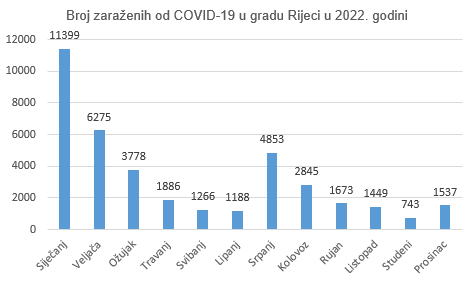 	Osim Stožera civilne zaštite Grada Rijeke, u provođenju epidemioloških mjera na području grada Rijeke tijekom prva tri mjeseca 2022. godine sudjelovali su pripadnici postrojbi civilne zaštite Grada Rijeke. Pripadnici civilne zaštite osobito su kontrolirali poštivanje mjere korištenja zaštitnih maski kod putnika u javnom prijevozu. S početkom rata u Ukrajini dana 24. veljače 2022. stvorena je nova krizna situacija u kojoj su raseljene osobe iz Ukrajine počele dolaziti na područje Republike Hrvatske, a time i na područje grada Rijeke.	Već s dolaskom prvih raseljenih osoba iz Ukrajine, Grad Rijeka je osigurao prilagođenu prehranu za dojenčad prema medicinskoj indikaciji, mogućnost upisa i besplatnog boravka u jaslicama/vrtiću, osigurao pohađanje osnovne škole i besplatnu marendu u osnovnoj školi te pohađanje i prehranu (ručak i marendu) u produženom/cjelodnevnom boravku u osnovnoj školi, kao i poklon-bon za nabavu školskih knjiga/školskog pribora (drugog obrazovnog materijala) za osnovnu školu.	Prema podacima Gradskog društva Crvenog križa Rijeka, do kraja ožujka su na području grada Rijeke smještene 122 raseljene osobe iz Ukrajine. Broj raseljenih osoba stalno se povećavao te je s 31. prosinca 2022. godine na području grada Rijeke zbrinuto ukupno 503 ukrajinskih državljana.	Ravnateljstvo civilne zaštite je 25. ožujka 2022. objavilo Javni poziv za dostavu ponuda vlasnika stambene jedinice za stambeno zbrinjavanje raseljenih osoba iz Ukrajine u pojedinačnom smještaju koji je objavljen i na mrežnoj stranici Grada Rijeke.	Na temelju dostavljenih ponuda, djelatnici Odjela gradske uprave za gospodarenje imovinom utvrđuju pogodnost ponuđene stambene jedinice za boravak raseljenih osoba, odnosno ispunjavanje uvjeta iz poziva.Nakon toga, Stožer civilne zaštite Grada Rijeke izdaje Potvrdu da stambena jedinica ispunjava uvjete iz ponude, a Ravnateljstvo civilne zaštite potpisuje ugovore s vlasnicima stambenih jedinica. Nakon smještaja raseljenih osoba iz Ukrajine, vlasnici nekretnina dobivaju naknadu od 3.600,00kn (477,80 eura) iz državnog proračuna za pokrivanje troškova smještaja i režijskih troškova. 	Tijekom godine ukupno je do pedeset stambenih jedinica bilo dano na korištenje na taj način, s time da je na dan 31. prosinca za smještaj raseljenih osoba iz Ukrajine bilo korišteno ukupno četrdeset stambenih jedinica na području grada Rijeke.Izvanredni događaj koji je svakako obilježio proteklu godinu svojom ekstremnom pojavom bile su urbane bujične poplave 28. i 29. rujna.Zbog jakog nevremena praćenog obilnom kišom, na području grada Rijeke došlo je do bujičnih poplava kojom prilikom je nažalost jedna osoba smrtno stradala, uzrokovana je velika materijalna šteta te zastoji u odvijanju prometa. Bujica nastala u ulici Franje Račkoga odnijela je jednog muškarca pod parkirano vozilo uslijed čega je nažalost smrtno stradao. U istoj ulici spašen je jedan muškarac koji je skoro stradao gotovo na isti način.Obilna kiša počela je padati 28. rujna oko 18 sati i samo u sljedeća dva sata palo je oko 140 litara na m2, a ukupna je dnevna količina oborine iznosila 288 litara kiše na m2.	Time je oboren rekord od 30. rujna 2013. godine kada je u Rijeci u jednom danu palo 249 litara na m2 , a za gotovo dvostruko je premašena i prosječna količina kiše u rujnu u Rijeci (171 litra po m2).	Zbog tako velike količine kiše, došlo je do poplavljivanja mnogih objekata, a najviše je problema bilo u prometu.Na pojedinim gradskim prometnicama visina vode u najkritičnijim trenucima dosegnula je pola metra, što je izazvalo prometni kaos, a mnoga su vozila ostala zarobljena u vodenoj bujici.Na intervencijama diljem grada bilo je angažirano 50 vatrogasaca Javne vatrogasne postrojbe Grada Rijeke (zbog obima posla bila je podignuta još jedna smjena), a u pomoć im je priskočilo i 20 dobrovoljnih vatrogasaca iz riječkih DVD-ova Drenova i Sušak-Rijeka.U razdoblju od 24 sata vatrogasci su imali više od 150 intervencija, od čega 40 spašavanja vozača i putnika iz zarobljenih automobila, 100 ispumpavanja vode iz podrumskih prostorija te desetak intervencija na objektima u kojima je došlo do intenzivnog prokišnjavanja, a uklanjane su i grane i druge prepreke s prometnica i javnih površina.Tijekom prvih sati, u vrijeme najintenzivnijih oborina i nadiranja vodenih bujica, većina intervencija odnosila se na spašavanja ljudi iz vozila, a s ispumpavanjima se krenulo tek kada su oborine prestale.Ovo su bile ekstremne količine kiše, koje nijedan sustav oborinske odvodnje ne može apsorbirati. Dodatni je problem bio što se znatan broj objekata nalazi ispod razine okolnih prometnica i nogostupa pa je prodiranje vode u objekte bilo neizbježno.Najveće štete pretrpjeli su javni objekti: Prva hrvatska riječka gimnazija, zgrada Rektorata Sveučilišta u Rijeci, Muzej grada Rijeke, Muzej moderne i suvremene umjetnosti, Dječja kuća, studentski restoran „Index“, Klinički bolnički centar Rijeka, kao i brojni gradski i privatni poslovni prostori. Problema s poplavljivanjem imala je i Javna vatrogasna postrojba Grada Rijeke jer je voda prodrla i u garaže te natopila podove i zidove.Prema procjenama, šteta na gradskim objektima iznosila je oko 1,5 milijuna kuna, u KBC Rijeka oko 500.000 kn.Procjenjuje se da je ukupna šteta na području grada Rijeke bila i nekoliko puta veća.Ukupno je rujnu 2022. na meteorološkoj postaji Rijeka zabilježena količina od 592,6 litara kiše na m2.  Za usporedbu, u svih osam prethodnih mjeseci prošle godine ukupno je palo 424,4 litre na m2.Time je nadmašen i dosadašnji mjesečni oborinski rekord iz listopada 1998. godine kada je palo 527 litara kiše na m2.STOŽER CIVILNE ZAŠTITE 	Stožer civilne zaštite Grada Rijeke održao je jednu sjednicu u 2022. godini.Na sjednici održanoj 30. ožujka 2022. godine teme su bile utjecaj rata u Ukrajini na stanje sustava civilne zaštite na području grada Rijeke, epidemija korona virusa na području grada Rijeke – izvješće o dotadašnjem stanju, Godišnja analiza sustava civilne zaštite na području grada Rijeke u 2021. godini, Godišnji plan razvoja sustava civilne zaštite na području grada Rijeke s financijskim učincima za trogodišnje razdoblje, Plan vježbi civilne zaštite u 2022. godini te Program rada Stožera civilne zaštite za 2022. godinu.Vezano uz utjecaj rata u Ukrajini na stanje sustava civilne zaštite na području grada Rijeke, Stožer je od strane Odjela gradske uprave za zdravstvo i socijalnu skrb i Gradskog društva Crvenog križa Rijeka izviješten o broju do tada raseljenih osoba iz Ukrajine koji su stigli u Rijeku, kao i pravima koja im je omogućio Grad Rijeka.Na sjednici je dogovoren način rada temeljem Javnog poziva Ravnateljstva civilne zaštite za dostavu ponuda vlasnika stambenih jedinica za stambeno zbrinjavanje raseljenih osoba iz Ukrajine u pojedinačnom smještaju.U nastavku sjednice izvješteno je o dotadašnjim brojkama zaraženih i umrlih uzrokovanih epidemijom COVID-19. S pojavom omikron soja virusa, broj zaraženih se znatno povećao, ali su hospitalizacija i smrtnost zaraženih bitno smanjeni.S obzirom na ukidanje mjera na nacionalnoj razini, dogovoren je i prestanak angažmana pripadnika civilne zaštite Grada Rijeke na provođenju epidemioloških mjera (kontrola nošenja zaštitnih maski u javnom prijevozu na području grada Rijeke, kao i kontrole na mjestima na kojima se okuplja veći broj ljudi u zatvorenom prostoru). 	Na sjednici su usvojeni i prijedlozi Godišnje analize stanja sustava civilne zaštite na području grada Rijeke u 2021. godini, Godišnji plan razvoja sustava civilne zaštite na području grada Rijeke s financijskim učincima za trogodišnje razdoblje, Plan vježbi civilne zaštite u 2022. godini te Program rada Stožera civilne zaštite za 2022. godinu.1.2. POSTROJBE CIVILNE ZAŠTITE I DRUGE OPERATIVNE SNAGE CIVILNE ZAŠTITE1.2.1.	Postrojbe civilne zaštite 	Djelovanje pripadnika postrojbi civilne zaštite u prvom tromjesečju 2022. godine odredila je epidemiološka situacija na području Republike Hrvatske.	U tom razdoblju pripadnici postrojbi civilne zaštite kontrolirali su nošenje zaštitnih maski u javnom prijevozu te je izvršeno 995 nadzora autobusa i izrečeno 770 upozorenja građana zbog nenošenja ili nepravilnog nošenja zaštitnih maski.Osim nadzora nošenja zaštitnih maski u javnom prijevozu, ophodnje civilne zaštite bile su i u čestim nadzorima mjesta okupljanja većeg broja ljudi, poput trgovačkih centara, a sudjelovali su i u nadzoru korištenja „COVID-potvrda“ na sjednicama Gradskog vijeća Grada Rijeke. Nadzor provođenja epidemioloških mjera provođen je redovnim obilascima, ali i po opravdanim prijavama građana, a nadzori su provođeni i kao potpora inspektorici civilne zaštite.S ukidanjem epidemioloških mjera, prestala je i potreba za angažmanom pripadnika postrojbi civilne zaštite Grada Rijeke.Time je završen gotovo dvogodišnji angažman pripadnika civilne zaštite Grada Rijeke u provođenju epidemioloških mjera.U početku su pripadnici sudjelovali u zajedničkim ophodnjama s djelatnicima Komunalnog redarstva Grada Rijeke, a kasnije su odrađivali i samostalne ophodnje.U provedbi epidemioloških mjera, pripadnici su dobro odradili iznimno zahtjevne zadaće, prije svega u nadzoru okupljanja građana na kulturno-zabavnim manifestacijama,  na riječkim grobljima povodom Dana Svih svetih, sprečavanju okupljanja građana ispred ugostiteljskih objekata povodom božićnih i novogodišnjih blagdana te uspostavljanju reda kod gužvi  na punktovima za cijepljenje.Ipak, najveći posao odrađen je u nadzoru javnog gradskog prijevoza te je u razdoblju od 25. rujna 2020. do 24. ožujka 2022. godine izvršeno 5.887 nadzora autobusa i izrečeno je 4.595 upozorenja putnicima zbog nenošenja ili nepravilnog nošenja zaštitnih maski. U nastavku godine provedene su tradicionalne aktivnosti postrojbi civilne zaštite Grada Rijeke: osposobljavanje u svibnju i vježba s primjenom naučenog u listopadu.21. svibnja u Centru za obuku interventnih službi u Šapjanama provedeno je osposobljavanje i uvježbavanje postrojbe opće namjene i postrojbe za spašavanje iz ruševina, a instruktorski tim su činili djelatnici Javne vatrogasne postrojbe grada Rijeke i Gradskog društva Crvenog križa Rijeka.Pripadnici opće namjene upoznali su se načinom formiranja kampova (postavljanje i demontiranje šatora na napuhavanje, obiteljskih šatora te šatora s metalnom konstrukcijom), a za jedan dio pripadnika održan je napredni tečaj prve pomoći (održavanje životnih funkcija, postupak s ranama i imobilizacija).Pripadnici postrojbe za spašavanje iz ruševina osposobljavani su i uvježbavani na područjima tehničkog pretraživanja ruševine, tehnikama spašavanja iz ruševine (klizanje, preklapanje), uklanjanju prepreka, kao i probijanju betonskih prepreka.U Centru za obuku interventnih službi u Šapjanama je 15. listopada održana zajednička vježba pod nazivom „Potres 2022.“ u kojoj su, osim pripadnika postrojbi civilne zaštite Grada Rijeke, sudjelovali i pripadnici Vatrogasne zajednice Primorsko–goranske županije, Policijske uprave primorsko– goranske, Društva crvenog križa Primorsko–goranske županije, Specijalističke postrojbe za traganje i spašavanje iz ruševina Primorsko–goranske županije, Hrvatske gorske službe spašavanja–Stanica Rijeka i Stanica Delnice, Zavoda za hitnu medicinu Primorsko–goranske županije, Područnog ureda civilne zaštite u Rijeci te Stožera civilne zaštite Primorsko–goranske županije.Vježba je održana s ciljem provjere reagiranja i koordiniranja djelovanja zajedničkog postupanja operativnih snaga u slučaju izvanrednog događaja uzrokovanog potresom (provjeravane su aktivnosti osiguranja područja, raščišćavanja ruševina, traganja i spašavanja u ruševinama, spašavanja s visine, pružanja prve pomoći i trijaža unesrećenih te osiguravanja logistike i usklađivanja međudjelovanja svih snaga). Dosadašnji uobičajeni ritam održavanja dvaju aktivnosti postrojbi civilne zaštite Grada Rijeke na godišnjoj razini nije bio dovoljan jednom dijelu pripadnika postrojbe za spašavanje iz ruševina, pa su, na njihov zahtjev, provedene dodatne radionice u svrhu daljnje edukacije.Potrebno je ponovo naglasiti kako su navedeni pripadnici volonteri, a za njihovu daljnju izobrazbu nisu potrošena nikakva dodatna proračunska sredstva.Svjesni su svoje uloge popune vatrogascima na zadaćama urbanog traganja i spašavanja u slučaju potresa.Od lipnja do studenog održano je pet dodatnih radionica. Na prvoj radionici održanoj 30. lipnja održan je teoretski dio spašavanja iz ruševina, kao podloga za predstojeće radionice s praktičnim radom.Na drugoj radionici održanoj 19. srpnja održan je praktični dio spašavanja iz ruševina, na kojemu su se vježbala ranije stečena znanja spašavanja ozlijeđenih s visina, kao i ponavljanje znanja vezivanja užadi.Na trećoj radionici održanoj 23. kolovoza tema je bila prva pomoć, odnosno pružanje prve pomoći s posebnom pažnjom na ozljedama i stanjima uobičajenim prilikom ruševinskih katastrofa.Na četvrtoj radionici održanoj 24. rujna tema je bila transport i spašavanje na vodi. Svrha ove edukacije bila je zbližavanje pripadnika postrojbe s ulaskom na plovilo, transportom na vodi i izlaskom iz malih plovila pod opremom. Motiv za radionicu je činjenica da je Rijeka grad na moru, stoga se transport spašavatelja morem nameće kao logična alternativa eventualnom urušavanju prometnica.Na petoj radionici održanoj 26. studenog tema su bile opasnosti u prirodi, odnosno opasnosti na otvorenom prostoru i tehnike za sprečavanje ili umanjivanje posljedica opasnosti.Naglasak je bio na zaštiti od djelovanja atmosferskih prilika te na osnovama orijentacije tradicionalnim alatima.	Postrojba za spašavanje iz ruševina je u 2022. godini dobila još jedan bitni segment u popunjavanju svoje formacije – potražnog psa iz Kluba belgijskih ovčara Istrian iz Pule.	Potražni pas je u fazi školovanja, ali potrebno je istaknuti da kod potražnih pasa školovanje traje praktički tijekom cijelog životnog vijeka.	Vodič i vlasnik psa je zapovjednik postrojbe za spašavanje iz ruševina.	U studenom je postrojbi za spašavanje iz ruševina pristupio još jedan vodič sa svojim psom, koji je u početnoj fazi školovanja.	Oba psa (mužjak i ženka) su belgijski ovčari, a to je pasmina koja se vrlo često koristi za potrage u ruševinama.	Krajem godine, 10. i 11. prosinca je u Centru za obuku interventnih službi u Šapjanama održan seminar za kinološke potražne timove.	Na seminaru su, osim dva potražna tima postrojbe za spašavanje iz ruševina, sudjelovala i dva potražna tima Javne vatrogasne postrojbe Grada Rijeke, ali i 16 potražnih timova iz Italije i jedan potražni tim iz Slovenije.	Iskorištena je prilika za učenje novih tehnika i testiranje interoperabilnosti potražnih timova iz različitih država i različitog stupnja aktivacije. Dvogodišnje aktiviranje postrojbi civilne zaštite na provedbi epidemioloških mjera pokazalo je dalekosežnost i opravdanost Odluke o određivanju naknade pripadnicima postrojbi civilne zaštite Grada Rijeke za sudjelovanje u aktivnostima civilne zaštite donesene 2019. godine, kojom se pripadnicima postrojbi civilne zaštite Grada Rijeke za sudjelovanje na vježbama i osposobljavanjima osigurala dnevna naknada u visini od 150,00 kuna neto (19,91 eura). Svakako je povoljna okolnost da je i Republika Hrvatska ove naknade oslobodila ostalih davanja (porez, zdravstveno i mirovinsko osiguranje).U svrhu naknada za pripadnike civilne zaštite (provođenje epidemioloških mjera tijekom siječnja, veljače i ožujka, osposobljavanje u svibnju i vježba u listopadu) u 2022. godini isplaćeno je 60.450,00 kuna (8.023,09 eura).Za realizaciju osposobljavanja i vježbe postrojbi civilne zaštite isplaćeno je 5.430,00 kuna za troškove prijevoza te 5.654,00 kuna za troškove marendi.  U 2022. godini isplaćeno je 27.300,00 kuna u svrhu nabave dijela osobne opreme (odore) za pripadnike civilne zaštite.	Nabava dijela osobne opreme realizirana je u granicama pozicije proračunskih sredstava, ali, zbog utjecaja inflacije, u smanjenom fizičkom obimu.	Sa zadovoljstvom ističemo da, od osnivanja postrojbi civilne zaštite 2010. godine, stanje u kadrovskom smislu nije nikada bilo bolje što se tiče motiviranosti i osposobljenosti pripadnika civilne zaštite.	Za očekivati je kako će se u budućnosti nastaviti protok ljudi kroz postrojbe civilne zaštite (dolasci i izlasci iz civilne zaštite zbog zdravstvenih razloga, starosti, selidbi izvan Hrvatske, obiteljske ili poslovne spriječenosti itd.), ali je ohrabrujuća okolnost da je stvorena jezgra pripadnika koja kvalitetno funkcionira i motivira ostale pripadnike postrojbi civilne zaštite.	Ipak, eventualni utjecaj inflacije u budućnosti odnosno nedovoljna izdvajanja proračunskih sredstava za realizaciju aktivnosti, nabavu i zanavljanje opreme postrojbi civilne zaštite mogu uzrokovati gubitak motiviranosti pripadnika civilne zaštite i urušavanje postrojbi čije bi se posljedice osjećale dulji niz godina. Opremanje skupnom opremom 	Nakon što su u prethodnim godinama kupljeni seizmički detektor i kamera za traganje i komunikaciju 2 u 1 (poznatiji i pod nazivima vibrafon i vibraskop), bežični seizmički senzori, quad vozilo i višenamjenska prikolica za quad, agregat od 5kW, dviju velikih aluminijskih kutija sa sitnim zidarskim i tesarskim alatom za spašavanje iz ruševina, 30 sklopivih poljskih kreveta, u 2022. godini pristupilo se daljnjoj nabavi skupne opreme poput aluminijskog paviljonskog šatora 3x4,5m sa stranicama, uljnog grijača (termogen) sa fleksibilnom cijevi (grijač šatora), klasične kutne brusilice, ali i baterijske brusilice s brusnim pločama.	Radio mreža za opasnost donirala je Stožeru civilne zaštite Grada Rijeke i postrojbama civilne zaštite ukupno 15 rabljenih radio uređaja Motorola GP 300 za koje je Grad Rijeka nabavio zamjenske baterije s mogućnošću punjenja.Za nabavu skupne opreme utrošeno je 33.707,29 kuna (4.473,73 eura).Nakon preseljenja skupne opreme civilne zaštite u skladište koje se nalazi unutar Javne vatrogasne postrojbe Grada Rijeke, oprema je stalno na raspolaganju odnosno moguće ju je koristiti 24 sata dnevno.	U svrhu potreba civilne zaštite u 2022. godini utrošeno je 153.778,07 kuna (20.409,86 eura), čime je obuhvaćena nabava osobne i skupne opreme, realizacija osposobljavanja i vježbe, kao i provođenje epidemioloških mjera od strane pripadnika civilne zaštite.1.2.3.	Povjerenici civilne zaštite 	Sukladno Planu zaštite i spašavanja za područje grada Rijeke, Gradonačelnik Grada Rijeke je na temelju prijedloga vijeća mjesnih odbora i tadašnjeg Područnog ureda Državne uprave za zaštitu i spašavanje (sadašnji Područni ured civilne zaštite Rijeka Ravnateljstva civilne zaštite) dana 5. studenog 2012. godine imenovao 42 povjerenika civilne zaštite za 29 mjesnih odbora.Gradsko društvo Crvenog križa Rijeka 	Gradsko društvo Crvenog križa Rijeka dio je Hrvatskog Crvenog križa i djeluje na području gradova: Rijeka, Bakar, Kraljevica i Kastav te općina Čavle, Jelenje, Klana, Kostrena i Viškovo, na poslovima zaštite i unapređenja zdravlja, socijalne skrbi, zdravstvenog i humanitarnog odgoja, Službe traženja, rada s mladima, humanitarne pomoći, pripreme i odgovor na katastrofe i drugo. 	Gradsko društvo Crvenog križa Rijeka surađuje s drugim udrugama i institucijama koje promiču i ostvaruju srodne humanitarne ciljeve i programe.	Tijekom 2022. godine Gradsko društvo Crvenog križa Rijeka provelo je dvanaest edukacija za ukupno 80 polaznika, i to:-	osnovni postupak oživljavanja uz korištenje automatskog vanjskog defibrilatora – deset tečajeva /12 polaznika,-	osposobljavanje odgojno obrazovnih radnika za pružanje prve pomoći učenicima sa zdravstvenim teškoćama – dva tečaja /22 polaznika.	Početkom 2022. nastavljene su aktivnosti vezane uz epidemiju COVID-19 te je za potrebe Nastavnog zavoda za javno zdravstvo Primorsko-goranske županije radi provedbe cijepljenja građana i dalje organizirano dežurstvo volontera i zaposlenika u Centru Zamet.	Dežurstva su trajala do 22. veljače uz angažman 21 volontera i odrađenih 462 sati.	Nakon što je 24. veljače 2022. počeo rat u Ukrajini, već sljedećeg dana pokrenute su aktivnosti Službe traženja u svrhu evidencije izbjeglih osoba.	Evidentiranje osoba nije obveza, ali je vrlo preporučljivo zbog mogućnosti dobivanja humanitarne pomoći, psihosocijalne podrške, kao i podrške u procesu integracije raseljenih osoba u društvo. Evidentiranje osoba u Službi traženja Gradskog društva Crvenog križa Rijeka započelo je 28. veljače. S početkom evidentiranja raseljenih osoba iz Ukrajine, počeli su se prijavljivati kao volonteri osobe s riječkog područja ukrajinskog porijekla, raseljene osobe iz Ukrajine, ali i ostali građani koji su bili voljni odvojiti slobodno vrijeme i staviti se na raspolaganje Gradskom društvu Crvenog križa Rijeka.Najveći dio pomoći odnosio se na pomoć u prevođenju tijekom liječničkih pregleda I medicinskih intervencija.Svim evidentiranim osobama s područja djelovanja Gradskog društva Crvenog križa Rijeka ponuđena je psiho-socijalna podrška, a održane su i grupne radionice.11. ožujka započelo se s prikupljanjem humanitarne pomoći za raseljene osobe iz Ukrajine i već do 25. ožujka prikupljeno je 1.150 kg hrane, 950 komada higijenskih potrepština, dvoja dječja kolica i jedna hranilica.Istovremeno su na razini države od strane Hrvatskog Crvenog križa organizirani žiro račun za prikupljanje novčane pomoći i humanitarni telefonski broj 0600/90 11 na koji građani pozivom mogu donirati novčana sredstva (cijena poziva 6,25kn, u iznosu je uključen PDV i naknada teleoperatera).Od 11. ožujka započelo se s podjelom paketa humanitarne pomoći za raseljene osobe iz Ukrajine, prvi paketi pripremljeni su i nabavljeni iz sredstava Hrvatskog Crvenog križa, dok su  ostali paketi pripremljeni od prikupljenih donacija građana, primljenih donacija Društva Crvenog križa Primorsko-goranske županije i Hrvatskog Crvenog križa.Uz djelatnike Gradskog društva Crvenog križa Rijeka, u prikupljanju pomoći sudjelovalo je i 67 volontera Društva Crvenog križa Primorsko-goranske županije koji su odradili više od 500 volonterskih sati.U prikupljanju pomoći s područja grada Rijeke uključili su se i Dječji vrtić Vežica, osnovne škole Belvedere, Gornja Vežica, Kozala, Pehlin, Škurinje, Centar za odgoj i obrazovanje te Srednja talijanska škola Rijeka.Sredstva donacije Grada Rijeke u iznosu od 50.000,00 kuna i sredstva prikupljena na Humanitarnom Gala partyju povodom Riječkog karnevala u cijelosti su utrošena za nabavku hrane i higijenskih potrepština za potrebe raseljenih osoba iz Ukrajine te je u razdoblju od 30. rujna do 28. listopada podijeljeno 364 paketa humanitarne pomoći. Od početka podjele paketa humanitarne pomoći pa do kraja 2022. godine, ukupno je podijeljeno 2.583 paketa. Za realizaciju svojih programskih aktivnosti, Gradsko društvo Crvenog križa Rijeka je, osim skladišnog prostora u ulici Školjić, i u 2022. godini koristilo bez naknade i dva skloništa osnovne zaštite Grada Rijeke u Ulici 1. maja.Iz tablice broj 2. moguće je vidjeti broj i strukturu registriranih raseljenih osoba na dan 31. prosinca 2022. godine na području na kojem djeluje Gradsko društvo Crvenog križa Rijeka.Osobe su evidentirane po spolu i mjestu smještaja, a djeca i po uzrastu. Tablica 2.: Broj i struktura raseljenih osoba iz Ukrajine na dan 31. prosinca 2022. na području na kojem djeluje Gradsko društvo Crvenog križa RijekaOsim podjele paketa humanitarne pomoći, Gradsko društvo Crvenog križa Rijeka povezalo se s pravnim osobama koje su ponudile svoje usluge raseljenim osobama iz Ukrajine: s Poliklinikom za ortodonciju i stomatološku protetiku sa zubotehničkim laboratorijem dr. Pavlić radi pružanja pomoći osobama koje su imale problem uslijed nošenja aparatića za zube, vlasnikom Dentalnog centra Fabris iz Rijeke koji je ponudio besplatne stomatološke usluge raseljenim osobama iz Ukrajine, a Hrvatski telekom donirao je 47 prepaid kartica za mobilne uređaje.Gradsko društvo Crvenog križa Rijeka je početkom svibnja, nakon najavljene humanitarne nogometne utakmice HNK Rijeka i reprezentacije Ukrajine, prikupljalo prijave za besplatne ulaznice, te izvršio i podjelu ulaznica raseljenim osobama iz Ukrajine.Hrvatska gorska služba spašavanja – Stanica Rijeka 	Hrvatska gorska služba spašavanja – Stanica Rijeka dobrovoljna je i neprofitna humanitarna služba javnog karaktera. Specijalizirana je za spašavanje u planinama, stijenama, speleološkim objektima, i drugim nepristupačnim mjestima kada pri spašavanju treba primijeniti posebno stručno znanje i upotrijebiti opremu za spašavanje u planinama.	Osnovana je 12. lipnja 1960. godine zbog ustanovljene potrebe za djelovanjem na području današnje Primorsko-goranske županije.	 HGSS – Stanica Rijeka pokriva i osigurava i djeluje na području kvarnerskih otoka i priobalja Primorsko-goranske županije.	Baza HGSS - Stanica Rijeka nalazi se na adresi Franje Matkovića 7a, u skloništu osnovne zaštite Grada Rijeke kojega HGSS – Stanica Rijeka koristi bez naknade.Tijekom 2022. godine HGSS – Stanica Rijeka zabilježila je najveći broj akcija spašavanja unatrag 13 godina.U 105 akcija spašavanja u 2022. godini (u 2021. godini 100 akcija spašavanja) kroz sve je intervencije ukupno spašeno 155 osoba (u 2021. godini 119 osoba).Nastavlja se trend aktivnog i zdravog provođenja slobodnog vremena u sportskim i rekreativnim aktivnostima te se građani sve više okreću boravku u prirodi pa se posljedično povećao i broj intervencija za 5%, a broj unesrećenih osoba za više od 30%.	Tijekom 2022. godine izravno je spašeno 45 osoba, u potražnim akcijama tragalo se za 27 osoba, u dodatnih osam potraga spašeno je još 18 osoba, dok se tehničkim intervencijama interveniralo u šest navrata i spasilo 16 osoba.Od navedenog broja unesrećenih osoba jedna se intervencija nažalost odnosila na smrtno stradalu osobu.Sve veća ulaganja u Regionalni sportsko rekreacijski i turistički centar Platak te izgradnja nove žičare, predstavljaju dodatnu motivaciju posjetiteljima za dolazak na skijalište. Ujedno je sezona 2022. godine bila naklonjena ljubiteljima zimskih sportova te se broj dežurstava na skijalištu Platak u odnosu na prethodnu sezonu povećao za 98 posto. Tako je na Platku zabilježeno 95 dežurstava (u odnosu na 48 dežurstava 2021. godine) te su tijekom rada skijališta obavljene 33 akcije spašavanja 33 unesrećene osobe.Zabilježeno je i povećanje broja organiziranih pustolovnih utrka na neurbanom i nepristupačnom terenu, odnosno gotovo 30% više u usporedbi sa 2021. godinom, što podrazumijeva i zakonski obveznu prisutnost članova HGSS-a. Na dežurstvima je zabilježeno osam akcija spašavanja na kojima je pružena pomoć 16 osoba.	Detaljna analiza intervencija u 2022. godini HGSS – Stanice Rijeka prikazana je kroz Izvješće o izvršenju programa i projekata te utrošku sredstava za financiranje redovite djelatnosti HGSS – Stanice Rijeka u 2022. godini te kroz Prijedlog programa javnih potreba za obavljanje djelatnosti HGSS – Stanice Rijeka za 2023. godinu, pa se u ovoj Analizi detaljnije ne obrađuje.VATROGASTVO	Vatrogasne postrojbe na području grada Rijeke osim gašenja požara i spašavanja ljudi i imovine, kontinuirano u okviru svojih nadležnosti provode i preventivne mjere zaštite od požara s ciljem smanjenja broja požara i nesreća odnosno ublažavanja njihovih posljedica.	Na području grada Rijeke djeluju Javna vatrogasna postrojba Grada Rijeke, Dobrovoljna vatrogasna društva Sušak-Rijeka i Drenova, kao i profesionalne vatrogasne postrojbe u gospodarstvu Luke Rijeka d.d. i 3. MAJ Brodogradilište d.d. Rijeka. Sve navedene postrojbe udružene su u Gradsku vatrogasnu zajednicu Rijeka.1.3.1.	TEMELJNE AKTIVNOSTIJavna vatrogasna postrojba Grada Rijeka u 2022. godini kontinuirano je obavljala svoju temeljnu djelatnost gašenja požara, spašavanja ljudi i imovine, sudjelovala je u provedbi preventivnih mjera zaštite od požara te nastavila rad i aktivnosti u cilju povećanja operativnosti i podizanja nivoa zaštite od požara u gradu Rijeci. U Postrojbi je tijekom 2022. bilo zaposleno 140 osoba na vatrogasnim poslovima i dvije djelatnice na administrativnim poslovima.Prosječna starost zaposlenika je 43 godine.Postrojba djeluje na dvije lokacije: u Krešimirovoj ulici 38 i Radničkoj ulici 31. Raspolaže s 30 vozila, a prosječna starost vozila je 15 godina. Sukladno Planu zaštite od požara za područje grada Rijeke, Postrojba djeluje na području grada Rijeke i okolnih gradova i općina: Bakar, Kastav, Kraljevica, Čavle, Klana, Kostrena i Viškovo.Po zapovijedi županijskog ili glavnog vatrogasnog zapovjednika, Postrojba djeluje i na područjima drugih jedinica lokalne samouprave.1.3.2.	PREGLED INTERVENCIJA U GRADU RIJECI U 2022. GODINI	Javna vatrogasna postrojba Grada Rijeke je u 2022. godini izvršila ukupno 1.819 intervencija. Od tog broja na području grada Rijeke izvršeno je 1.498 intervencija, a u gradovima i općinama „riječkog prstena“ izvršeno je 320 intervencija.Uz ove intervencije, Postrojba je po zapovjedi glavnog vatrogasnog zapovjednika, od 13. do 16. srpnja 2022. intervenirala na gašenju šumskog požara na području Zaton – Vodice u Šibensko-kninskoj županiji  s 13 vatrogasaca i četiri vozila. Osim toga, Postrojba je 8. i 9. kolovoza sudjelovala u gašenju požara kod Crikvenice. Ukupni broj intervencija veći je za 21,4% u odnosu na 2021. godinu.Povećanje broja intervencija odnosi se na veći broj požara na otvorenom prostoru i otklanjanja posljedica poplava zbog velikih oborina krajem rujna tijekom i nakon kojih je izvršeno ukupno 150 intervencija ispumpavanja, izvlačenja vozila iz vode i spašavanje osoba.Na otvorenom prostoru ukupno je bilo 300 intervencija požara raslinja, ukupna opožarena površina na otvorenom prostoru je 229 ha, odnosno 0,76 ha po intervenciji.Tablica 3.: Broj i vrste intervencija Postrojbe Na području grada Rijeke bilo je ukupno 379 požara, a obavljeno je i 1.012 tehničkih intervencija, 12 intervencija s opasnim tvarima te 95 ostalih intervencija (izvidi, intervencija bez učešća ili lažne dojave). Najviše tehničkih intervencija odnosi se na osiguranje hitnih medicinskih helikopterskih letova – 396, te ispumpavanja, uklanjanja vozila i spašavanja nakon obilnih oborina krajem rujna – 150 intervencija. 	Tablica 4.: Broj i vrste intervencija na području grada RijekeTablica 5.: Broj stradalih osoba i trošak intervencijaNa intervencijama je angažirano 8.318 vatrogasaca, 2.056 vozila i pri tome je utrošeno 30.382 sata rada. Prilikom intervencija, jedan je vatrogasac teže ozlijeđen, dok su trojica vatrogasaca lakše ozlijeđena, ali srećom bez trajnih posljedica.Ukupno trajanje intervencija je 7.400 sati odnosno 4,06 sati po intervenciji. Ukupni trošak na intervencijama po cjeniku Hrvatske vatrogasne zajednice iznosi 8,3 milijuna kn (1.101.599 eura).1.3.3.	PROGRAM VLADE RH U PROVEDBI POSEBNIH MJERA ZAŠTITE OD POŽARA	Početkom ljetne požarne sezone, a temeljem obaveza koje su proizašle iz Programa Vlade Republike Hrvatske u provedbi preventivnih mjera zaštite od požara izvršene su sljedeće obveze:	- ažuriranje Plana zaštite od požara za područje grada Rijeke, obilazak šumskih puteva, hidrantske mreže, deponija otpada, a uočeni nedostaci prijavljeni su nadležnim službama;	- vatrogasne postrojbe izvršile su pregled vatrogasne tehnike, otklanjanje nedostataka, kompletiranje opreme, opremanje vatrogasaca osobnom opremom;	- na području grada Rijeke dodatno je zaposleno pet sezonskih vatrogasaca;	- s proglašenjem velike opasnosti za nastanak i širenje šumskih požara, uspostavljeno je dežurstvo i ophodnje šumskih područja u dobrovoljnim vatrogasnim društvima Drenova i Sušak-Rijeka.1.3.3.1. PREGLED POŽARA NA OTVORENOM PROSTORU U RAZDOBLJU OD 1. 6. 2022. DO 30. 9. 2022.Tablica 6.: Broj i vrste požara na otvorenom prostoru i postrojbe koje su ih gasile – Grad RijekaTablica 7.: Broj i vrste požara na otvorenom prostoru i postrojbe koje su ih gasile – Riječki „prsten“Ukupna opožarena površina je 229 ha, odnosno 0,76 ha po požaru.Na području grada Rijeke najveći požar na otvorenom prostoru bio je na području Drage 15. lipnja, uz željezničku prugu.Na području „riječkog prstena“ najveći je požar bio na lokaciji Vitlo-Hreljin od 3. do 6. kolovoza.1.3.4.	ŠKOLOVANJE, OSPOSOBLJAVANJE I UNAPREĐENJE SLUŽBEU Postrojbi se kontinuirano provodi osposobljavanje i uvježbavanje.Provođene su vježbe evakuacije i gašenja požara s pravnim osobama koje imaju obvezu provođenja takvih aktivnosti (uglavnom se radi o školama i javnim ustanovama u kojima povremeno boravi veći broj osoba).Radi prezentacije vatrogasne djelatnosti, za polaznike dječjih vrtića i učenike organizirane su posjete Postrojbi.Kroz Gradsku vatrogasnu zajednicu za zainteresirane gospodarske subjekte organizirani su tečajevi po programu za osposobljavanje pučanstva za provođenje preventivnih mjera, gašenje požara i spašavanje ljudi i imovine za 150 zaposlenika, većinom gradske uprave i osnovnih škola. Usavršavanjagašenje šumskih požara, desantiranje iz helikoptera, navođenje zrakoplova,intervencije s opasnim tvarimatehničke intervencije u prometuspašavanje iz visina i dubinaTemeljem suradnje s postrojbama civilne zaštite Grada Rijeke, provedena su osposobljavanja pripadnika postrojbe opće namjene te postrojbe za spašavanje iz ruševina.S drugim žurnim službama provedena je zajednička vježba spašavanja nakon teške nesreće u prometu te spašavanje iz ruševina.	Tehničko opremanje	Tijekom 2022. godine postrojba je nabavila novo kombi-furgon vozilo za prijevoz opreme, a putem Gradske vatrogasne zajednice nabavljeno je zapovjedno vozilo.	Od opreme nabavljeni su izolacijski aparati i boce, ljestve i  komunikacijska oprema.Kontinuirano je nabavljana osobna, radna i zaštitna obuća, odjeća i oprema te potrebna sredstva za gašenje.U sklopu projekta CEKOM Smart Ri, instalirane su dvije kamere za motrenje šumskih površina na lokacijama zvjezdarnice i „Riječkog nebodera“.Namjena je kamera otkrivanje požara na otvorenom prostoru i praćenje razvoja požara.Sustav je u probnom radu i očekuje se puna funkcionalnost do ljetne požarne sezone.U sklopu projekta SIXTHSENSE, postrojba sudjeluje u praćenju stanja vatrogasaca za vrijeme vatrogasnih intervencija.Nadalje, kontinuirano se provodi priključivanje objekata na sustav automatske dojave požara – u 2022. godini sustavu je priključeno 12 novih objekata čime je do sada ukupno priključeno 40 objekata. 1.3.5.	OSTALE AKTIVNOSTIU suradnji s Inspekcijom zaštite od požara Područnog ureda Rijeka Ravnateljstva civilne zaštite, TD Rijeka plus d.o.o. i Gradom Rijekom (Odjelom gradske uprave za komunalni sustav) obavljani su obilasci prometnica, odnosno vatrogasnih pristupa na kritičnim lokacijama s ciljem otklanjanja nepravilnosti i omogućavanja prilaza vatrogasnim vozilima u slučaju intervencija.Stanje vatrogasnih pristupa na spomenutim lokacijama nije bilo zadovoljavajuće, stoga su predložene mjere za poboljšanje, odnosno osiguranje vatrogasnih pristupa do visokih stambenih objekata.Na problematičnim lokacijama postavljena je prometna signalizacija s ciljem upozoravanja građana i omogućavanja pristupa vatrogasnih vozila do mjesta intervencije.1.4. 	SLUŽBE I POSTROJBE PRAVNIH OSOBA KOJE SE ZAŠTITOM I SPAŠAVANJEM BAVE U OKVIRU REDOVNE DJELATNOSTI 	Službe i pravne osobe koje se zaštitom i spašavanjem bave u okviru redovne djelatnosti zajedno s Javnom vatrogasnom postrojbom Grada Rijeke čine temelj sustava civilne zaštite na području grada Rijeke. 	Službe i pravne osobe koje imaju zadaće u sustavu civilne zaštite, imaju obvezu uključivanja u sustav civilne zaštite kroz redovnu djelatnost, posebno u slučajevima angažiranja prema Planu zaštite i spašavanja za područje grada Rijeke. Utvrđeni su i načini dogradnje i jačanja dijela njihovih sposobnosti koji su posebno značajni za sustav civilne zaštite. 	Odlukom o određivanju pravnih osoba od interesa za sustav civilne zaštite na području grada Rijeke definirane su pravne osobe koje bi sudjelovale u provođenju pojedinih mjera zaštite i spašavanja, a s ciljem priprema i sudjelovanja u otklanjanju posljedica katastrofa i velikih nesreća.	Pravne osobe koje obavljaju poslove zaštite i spašavanja (civilne zaštite) djeluju sukladno svojim operativnim planovima i Planu zaštite i spašavanja za područje grada Rijeke. S pravnim osobama od interesa za sustav civilne zaštite potpisuje se Ugovor o suradnji u slučaju katastrofa i velikih nesreća koji ne zahtijeva od pravnih osoba izdvajanje posebnih materijalnih sredstava izvan redovnog poslovanja, ali se aktivira u slučaju katastrofa i velikih nesreća.	Od pravnih osoba koje nisu obuhvaćene Odlukom o određivanju pravnih osoba od interesa za sustav civilne zaštite na području grada Rijeke, a koje se zaštitom i spašavanjem bave u svojoj redovnoj djelatnosti, Grad Rijeka je potpisao Ugovor o financiranju programskih aktivnosti s Hrvatskom gorskom službom spašavanja – Stanicom Rijeka. 	Pri utvrđivanju iznosa razmatrana je i realizacija i vrste provedenih aktivnosti iz Programa aktivnosti u 2022. godini.	Grad Rijeka je sa strukovnom udrugom Radio mreža za opasnost iz Rijeke potpisao Ugovor o suradnji u slučaju katastrofa i velikih nesreća temeljem kojega je u 2017. godini uspostavljen potporni komunikacijski centar u slučaju pada ostalih načina komunikacije (fiksna i mobilna telefonija).	Za realizaciju projekta potpornog komunikacijskog centra u slučaju pada fiksne i mobilne telefonije, Grad Rijeka je osigurao nabavku dijela radio opreme te prostor za potporni komunikacijski centar.	Djelovanje Radio mreže za opasnost tijekom 2022. godine baziralo se na:-	kontinuiranom praćenju rada (24/7) i održavanje Potpornog telekomunikacijskog centra, interoperabilnog sa postojećom kratkovalnom mrežom Županijskog centra 112 te mrežom operativnih snaga sustava civilne zaštite (vatrogasci, HGSS...);-	redovitom/dnevnom testiranju analognih repetitora operativnih snaga civilne zaštite u dometu čujnosti;-	edukaciji subjekata civilne zaštite za rad na telekomunikacijskim uređajima u slučaju velike nesreće ili katastrofe;-	edukaciji mladih za rad na telekomunikacijskim sustavima sustava civilne zaštite.-	pružanju potpore u interoperabilnom okruženju operativnih snaga civilne zaštite za vrijeme potresa u Zagrebu i Baniji te otvaranju komunikacijskog kanala za koordinaciju na potresom pogođenom području u slučaju da konvencionalne tehnologije budu kompromitirane u radu;-	promociji o nužnosti rada prema postojećim standardima u slučaju velike nesreće ili katastrofe;-	raznim simulacijskim vježbama prema supozicijama situacija kada konvencionalni telekomunikacijski uređaji ne rade;-	povezivanju s ostalim jedinicama lokalne samouprave u smislu interoperabilnosti;-	u svrhu poboljšanja operativnog djelovanja, Stožer civilne zaštite Grada Rijeke i postrojbe civilne zaštite Grada Rijeke dobili su od Radio mreže za opasnost na korištenje rabljene radio uređaje Motorola GP 300.OSTALE SLUŽBE I PRAVNE OSOBE KOJE SE BAVE ZAŠTITOM I SPAŠAVANJEM (OSTALE GOTOVE SNAGE) 	Odlukom o određivanju pravnih osoba od interesa za sustav civilne zaštite na području grada Rijeke definirane su, osim pravnih osoba koje se zaštitom i spašavanjem bave u svojoj redovnoj djelatnosti, i pravne osobe koje bi sudjelovale u provođenju pojedinih mjera zaštite i spašavanja, a čija redovna djelatnost nije u području zaštite i spašavanja, ali koje bi sa svojim ljudskim i materijalno-tehničkim kapacitetima sudjelovale u aktivnostima zaštite i spašavanja (civilne zaštite).	U pravne osobe kojima zaštita i spašavanje nije redovna djelatnost spadaju pravne osobe koje imaju postrojbe i stručne timove za zaštitu i spašavanje (komunalna društva, građevinske tvrtke, tvrtke koje imaju posebne strojeve – dizalice, šlepere, plovila i sl.), pravne osobe koje pružaju usluge (npr. usluge prijevoza, smještaja, prehrane i sl.) te udruge građana (izviđači, radioamateri i dr.).	Tijekom 2022. godine nije bilo potrebe za angažiranjem ovih pravnih osoba u sustavu civilne zaštite te za njih nisu izdvajana proračunska sredstva, osim za Pilotski klub "Krila Kvarnera".	Primarna zadaća izviđanja Pilotskog kluba „Krila Kvarnera“ je uočavanje pojave požara na području nadziranja (Aerodrom Grobnik-Klana-Kastav-Preluk-obalni pojas-Kostrena–Omišalj-Šmrika-Zlobin-Čavle-Aerodrom Grobnik, odnosno granična područja sa susjednim općinama).	Eventualne promjene dijela rute izviđanja nisu bitno utjecale na obuhvat rute letenja, a izvođene su prema potrebi nastale akcidentne situacije.	Osim uočavanja pojave požara, izviđanjima se također kontroliralo onečišćenje mora kvarnerskog akvatorija - većih uljnih onečišćenja tijekom ljeta nije bilo, a manja onečišćenja mora ponekad su se javljala oko rafinerije na Urinju i terminala Omišalj.	Uljni film, odnosno manje onečišćenje mora je praktički redovna pojava na ovim lokacijama.	Učestalost izviđačkih letova bila je najveća tijekom srpnja i prve polovice kolovoza, proporcionalno porastu dnevne temperature, u skladu s indeksom opasnosti od požara u tom razdoblju.	Područje željezničke pruge između kolodvora Plase i Sušak-Pećine i u 2022. godini je bilo izvor nekoliko manjih požara kao posljedica kočenja vlakova prilikom spuštanja prema Rijeci. Temeljem iskustava iz prethodnih godina, ovo je područje češće nadlijetano.	Uočen je manji požar iznad Hreljina, ali većih šumskih požara za vrijeme izviđanja nije bilo.	Može se ocijeniti da je 2022. godina, s aspekta zrakoplovnog nadziranja požara i drugih akcidentnih situacija, bila povoljnija u odnosu na prethodne godine.	Izdvojena proračunska sredstva koristila su se za pripremu i plovidbenost zrakoplova te nabavku goriva i maziva za zrakoplove.	S pravnim osobama kojima zaštita i spašavanje nije redovna djelatnost također se potpisuje Ugovor o suradnji u slučaju katastrofa i velikih nesreća koji ne zahtijeva od pravnih osoba izdvajanje posebnih materijalnih sredstava izvan redovnog poslovanja, ali se aktivira u slučaju katastrofa i velikih nesreća, a preuzima obveza Grada Rijeke u nadoknadi materijalnih sredstava za angažman opreme i ljudstva izvan redovne djelatnosti pravne osobe.	Pravne osobe kojima zaštita i spašavanje nije redovna djelatnost, izrađuju svoje operativne planove u kojima se utvrđuju postupci i način realizacije operativnih zadaća.OSTALE AKTIVNOSTI U SUSTAVU CIVILNE ZAŠTITE Skloništa Donošenjem Zakona o sustavu civilne zaštite 2015. godine odnosno posljedičnim ukidanjem više podzakonskih propisa (pravilnika) o skloništima, prestala je obveza održavanja skloništa te se skloništa više ne spominju ni u jednom propisu vezanom uz sustav civilne zaštite.Skloništa se aktiviraju u slučaju neposredne ratne prijetnje koja se proglašava na državnoj razini, i to prijetnje avionskog bombardiranja ili topničkog (ili raketnog) napada.Izostavljanje skloništa iz Zakona o sustavu civilne zaštite te ukidanje četiri pravilnika o skloništima na državnoj razini tumačilo se članstvom Republike Hrvatske u NATO paktu, odnosno nepostojanjem opasnosti avionskog bombardiranja ili topničkog (ili raketnog) napada.Iako od 2015. godine više ne postoji zakonska podloga za održavanjem skloništa, Grad Rijeka ipak je ulagao proračunska sredstva u održavanje skloništa te se o tome u svim Analizama sustava civilne zaštite detaljno izvještavalo.Početkom rata u Ukrajini 24. veljače 2022. godine te medijskim spominjanjem mogućnosti nuklearnog rata, kao i padom naoružanog drona u Zagrebu 10. ožujka, potpuna nezainteresiranost javnosti za tematiku skloništa promijenila se u veliku zainteresiranost.Pod utjecajem medija nepotrebno je u građanstvu dolazilo i do stvaranja svojevrsne panike koja je trajala nekoliko mjeseci.Iz Ravnateljstva civilne zaštite dolazile su najave novog Zakona o sustavu civilne zaštite u čiji bi se sadržaj vratila i skloništa, ali do kraja 2022. godine izmjena nije bilo. 	Iz Proračuna Grada Rijeke za 2022. godinu izdvojeno je 63.747,50 kuna u svrhu tekućeg održavanja skloništa, investicijskog održavanja skloništa i troškova električne energije.	Kod javnih tunelskih skloništa poduzimaju se mjere tekućeg održavanja odnosno održavanja skloništa u postojećem stanju od kojih su najčešće: zamjena dotrajalih vrata, betoniranje pred-ulaza skloništa, zamjena lokota, brava ili cilindara na postojećim vratima, čišćenje pred-ulaza u skloništa i čišćenje unutrašnjosti skloništa, popravak i ličenje vrata kada je to moguće. 	Kod kućnih i blokovskih skloništa također se poduzimaju iste mjere, ali je tu problematika nešto složenija. Budući da se skloništa nalaze uglavnom u sastavu zgrada, dolazi do nasilnih ulaženja u skloništa te devastiranja opreme i samih skloništa, kao i njihovog onečišćavanja. Također se radi na zamjenama lokota i brava, popravcima pred-ulaznih i ulaznih vrata i popravcima elektroinstalacija. 	U Rijeci, pod upravljanjem Grada Rijeke postoji 57 kućnih i blokovskih skloništa, s kapacitetom od 8.593 osoba, što je 7,91% od ukupnog stanovništva grada Rijeke (108.622 stanovnika prema popisu stanovništva u 2021. godini). 	Na području grada postoji i 56 javnih tunelskih skloništa pod upravljanjem Grada Rijeke s kapacitetom od 11.333 osoba, što je 10,43% od ukupnog stanovništva grada Rijeke. 	Treba naglasiti kako su javna tunelska skloništa izgrađena prije i za vrijeme Drugoga svjetskog rata i ne mogu se svojom opremom usporediti sa skloništima osnovne zaštite.	Dio za to pogodnih skloništa nalazi se u zakupu te se i sredstva iz te osnove koriste za njihovo održavanje.	Osim skloništa kojim upravlja Grad Rijeka, na području grada Rijeke u vlasništvu poslovnih subjekata i stambenih zgrada postoji još 31 sklonište osnovne zaštite s kapacitetom od 3.345 osoba te tunelska skloništa s kapacitetom od minimalno 2.000 osoba.	Također, u nekim poslovnim subjektima i stambenim zgradama postoje skloništa osnovne zaštite koja nikada nisu bila u evidenciji skloništa pa je nepoznat njihov kapacitet.	Za provođenje mjere sklanjanja stanovništva moguće je koristiti i postojeće tunele (npr. ukupna duljina šest tunela na autocesti A7 je 2.748 metara, tunel Pećine na cesti D-404 duljine 1.342 m (s tunelskim priključcima 611m), tunel Podmurvice (u izgradnji) duljine 1.263m, podzemne garaže (npr. dijelovi garaža Zagrad i Zagrad B), utvrde na brdu Katarina i na Drenovi (utvrde Dorčići i Veli vrh koje su na upravljanju Ministarstva obrane).Zahtjevi civilne zaštite u prostornim planovima U postojećim prostornim planovima Grada Rijeke implementirane su mjere civilne zaštite.Edukacija građana 	Tijekom 2022. godine nije provođena posebna edukacija građana u području sustava civilne zaštite. Edukacija djece u osnovnim školama 	U posljednjih desetak godina u osnovnim školama na području grada Rijeke uz asistenciju djelatnika Službe za sigurnost na radu i opće poslove Grada Rijeke provodile su se vježbe evakuacije školske djece i zaposlenika osnovnih škola uslijed požarne opasnosti.	Zbog održavanja online nastave i općenito provođenja epidemioloških mjera takve vježbe bile su obustavljene tijekom 2020. i 2021. godine, ali su se tijekom 2022. nastavile provoditi, i to samostalno u organizaciji škola, a Zakonom o zaštiti na radu predviđeno je izvođenje barem jedne vježbe evakuacije u dvije godine.ZAKLJUČAK	Za 2022. godinu se može reći kako je bila bogata događajima u sustavu civilne zaštite.	Tijekom cijele godine i nadalje je bila proglašena epidemija COVID-19, iako je nakon ožujka došlo do smirivanja situacije u kojoj su u borbi protiv epidemije bili uključeni gotovo svi dijelovi zdravstvenog sustava.  U prvom tromjesečju epidemiološke mjere nastavile su biti sastavni dio života naših građana. Nakon opće relaksacije epidemioloških mjera u travnju 2022. godine moglo bi se reći da je život u najvećem dijelu vraćen u normalu, iako je na području grada Rijeke u 2022. godini službeno zabilježen veći broj zaraženih u odnosu na prve dvije godine epidemije. Blaži simptomi, manji broj hospitalizacija zbog nastalih komplikacija, smanjena smrtnost, tzv. „imunitet krda“ (više od 60 posto Riječana od početka epidemije službeno je bilo zaraženo korona virusom) i solidna procijepljenost stanovništva (procjenjuje se da je 55 posto građana cijepljeno dvjema dozama) pridonijeli su kontinuiranom poboljšanju epidemiološke situacije. Rat u Ukrajini, kojemu se, nažalost, ne vidi skori završetak, stvara veliki broj raseljenih osoba od kojih je jedan dio stigao i u Hrvatsku, odnosno u Rijeku.Povoljna je okolnost što se raseljene osobe brzo integriraju u društvo te je za očekivati kako će jedan dio raseljenih osoba iz Ukrajine i nakon završetka rata trajno ostati u Rijeci.Nepoznanica je što bi se moglo desiti širenjem ratnog sukoba na teritoriji Ukrajine, odnosno dolaskom tolikog broja raseljenih osoba za koje se ne bi mogao pronaći odgovarajući smještaj. Osim državljana Ukrajine, na područje grada od kraja ljeta dolaze manje ili veće grupe migranata koje se kreću prema drugim državama Europske unije, a Rijeka im je tranzitna točka.Grad Rijeka je migrantima osigurao tople obroke i osnovne sanitarne uvjete kako bi im omogućio koliko-toliko pristojne uvjete tijekom kratkotrajnog boravka u Rijeci.Za očekivati je da će se broj migranata koji prolaze kroz Rijeku ipak smanjiti ili da će migranti pronaći neki drugi pravac prema bogatijim državama.Urbane bujične poplave krajem rujna još su jedan pokazatelj klimatskih promjena u kojima se klimatski ekstremi češće pojavljuju i na koje se moramo pripremati. 	I u protekloj je godini ponovo potvrđena važnost postrojbi civilne zaštite jer su pripadnici civilne zaštite, iako volonteri, u prva tri mjeseca u dosta slučajeva vrlo uspješno odrađivali tzv. „ničije poslove“ koji su se pojavljivali u provođenju epidemioloških mjera.	Iako se može iskazati prilično zadovoljstvo odrađenim poslom pripadnika civilne zaštite Grada Rijeke, veliki problem i dalje predstavlja izrazita neupućenost stanovništva u sustav civilne zaštite i njegovu važnost, i to posebno osoba mlađih od 45 godina. Navedeno tumačimo kao posljedicu desetljećima neadekvatnog odnosa cijelog društva prema sustavu civilne zaštite, a posebno njenog zanemarivanja u sustavu obrazovanja.	Posljedica zanemarivanja sustava civilne zaštite svakako je i smanjena zainteresiranost građana na priključivanje postrojbama civilne zaštite.	Veći interes prema sustavu civilne zaštite u društvu se javlja kod kriznih situacija, ali i jako brzo opada budući da su to teme koje brzo zasićuju medije, a za razvijanje učinkovitog sustava civilne zaštite potrebna su financijska sredstva, ali i vrijeme jer tzv. „instant rješenja“ ne postoje.  	Grad Rijeka je i u 2022. godini aktivno sudjelovao u radu Platforme hrvatskih gradova i županija za smanjenje rizika od katastrofa – udruge osnovane radi lakšeg organiziranja, umrežavanja i koordinacije aktivnosti gradova i županija s ciljem smanjenja rizika od nastanka katastrofa i izgradnju funkcionalnog sustava civilne zaštite, putem koje se provode i redovite edukacije za predstavnike članova Platforme.	Predstavnik Grada Rijeke predsjednik je Platforme hrvatskih gradova i županija za smanjenje rizika od katastrofa.	Nakon što je u 2021. godini potpisan Sporazum o suradnji s Državnim hidrometeorološkim zavodom, krajem rujna 2022. je u Puli potpisan Sporazum o suradnji Platforme i Hrvatske vatrogasne zajednice u provedbi domaćih i međunarodnih projekata od obostranog interesa iz područja razvoja i unapređenja sustava vatrogastva, zaštite od požara i civilne zaštite.	Ova Godišnja analiza stanja sustava civilne zaštite na području grada Rijeke u 2022. godini prethodno je usvojena na 3. sjednici Stožera civilne zaštite Grada Rijeke održanoj 17. svibnja 2023. godine.Godišnja analiza stanja sustava civilne zaštite na području grada Rijeke u 2022. godini objavit će se na www.rijeka.hr radi provedbe savjetovanja s javnošću u trajanju od 30 dana, u sklopu provedbe internetskog savjetovanja sa zainteresiranom javnošću o Nacrtu prijedloga godišnjeg plana razvoja sustava civilne zaštite na području grada Rijeke s financijskim učincima za trogodišnje razdoblje, a koje savjetovanje se provodi sukladno Pravilniku o nositeljima, sadržaju i postupcima izrade planskih dokumenata u civilnoj zaštiti te načinu informiranja javnosti u postupku njihovog donošenja („Narodne novine“ broj 66/21).  Broj zaraženih osoba od COVID-19 u gradu Rijeci u 2022. godini Broj zaraženih osoba od COVID-19 u gradu Rijeci u 2022. godini Siječanj11.399Veljača6.275Ožujak3.778Travanj1.886Svibanj1.266Lipanj1.188Srpanj4.853Kolovoz2.845Rujan1.673Listopad1.449Studeni743Prosinac1.537Ukupno38.892Stanje na dan 31.12.2022. na području na kojem djeluje Gradsko društvo Crvenog križa RijekaSPOLSPOLBroj djece po uzrastuBroj djece po uzrastuBroj djece po uzrastuOSOBE 65+Mjesto smještaja Broj osobaStanje na dan 31.12.2022. na području na kojem djeluje Gradsko društvo Crvenog križa RijekaMŽ0-6 godina7-15 godinaviše od 16 godinaOSOBE 65+Mjesto smještaja Broj osobaUkupno 759 osoba246513831672739Rijeka503Ukupno 759 osoba246513831672739Bakar53Ukupno 759 osoba246513831672739Čavle 12Ukupno 759 osoba246513831672739Kraljevica20Ukupno 759 osoba246513831672739Kastav 11Ukupno 759 osoba246513831672739Viškovo 101Ukupno 759 osoba246513831672739Kostrena55Ukupno 759 osoba246513831672739Klana4Jedinica lokalne samoupravePožarne intervencijeTehničke intervencijeIntervencije s opasnim tvarimaOstale intervencijeUKUPNO BAKAR472102391ČAVLE16141031KASTAV22151846KRALJEVICA12170130KOSTRENA17121232RIJEKA379101212951.498VIŠKOVO37233770JELENJE22015KLANA43007CRIKVENICA32005N. VINODOLSKI01001OPATIJA10001CRES01001VODICE10001UKUPNO5411123181371.819VRSTA INTERVENCIJESAMO DVDSAMO JVPDVD I JVPUKUPNOPožar u/na objektu01310131Požar na otvorenom prostoru118432217Požar u prometu031031POŽAR UKUPNO:134632379Tehnička intervencija u/na objektu84142424Tehnička intervencija na industrijskom objektu0202Tehnička intervencija na otvorenom prostoru11240125Tehnička intervencija u prometu065065Osiguranje hitnih medicinskih letova03960396TEHNIČKE INTERVENCIJE UKUPNO:9100121012Intervencija s opasnim tvarima012012Izvid057057Vraćeni s puta017017Lažna dojava019019Ostalo0202OSTALE INTERVENCIJE UKUPNO095095SVEUKUPNO101.454361.498Operativno područjeBroj ozlijeđenih Broj smrtno stradalih Izgorjela površina (ha) Riječki prsten170180Grad Rijeka7448,9UKUPNO244228,9Vrsta požaraSamostalno DVDSamostalno JVPDVD i JVPUkupnoPožar na kultiviranoj površini010414Požar na nekultiviranoj površini014721Požar na površini za komunalnu djelatnost060060Požar na sustavima za distribuciju energije0201Ostali požari na otvorenom prostoru19821120UKUPNO:118432217Vrsta požaraSamostalno DVDSamostalno JVPDVD i JVPUkupnoPožar na kultiviranoj površini3003Požar na nekultiviranoj površini47415Požar na površini za komunalnu djelatnost2151431Požar na sustavima za distribuciju energije0101Ostali požari na otvorenom prostoru104077127UKUPNO:196395177